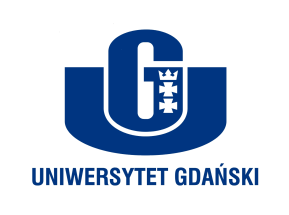 Monika RogoBiuro Rzecznika Prasowego Uniwersytetu Gdańskiegoul. Bażyńskiego 880-309 Gdańsktel.: (58) 523 25 84e-mail: monika.rogo@ug.edu.plhttp://www.ug.edu.pl/plGdańsk, 9 maja 2018Informacja prasowaObchody Dnia Europy na Uniwersytecie GdańskimSpotkanie z Bronisławem Komorowskim Dr hab. Monika Bąk, prof. nadzw., Dziekan Wydziału Ekonomicznego Uniwersytetu Gdańskiego, prof. dr hab. Andrzej Stępniak, Kierownik Ośrodka Badań Integracji Europejskiej Uniwersytetu Gdańskiego oraz Jarosław Wałęsa, Poseł do Parlamentu Europejskiego zapraszają na Obchody Dnia Europy „Jaka Polska w jakiej Unii?”, które odbędą się 10 maja na Wydziale Ekonomicznym UG. Gościem Honorowym będzie Bronisław Komorowski, Prezydent RP w latach 2010-2015. W spotkaniu weźmie udział również Jan Olbrycht, Poseł do Parlamentu Europejskiego.
     Czas: 10 maja 2018, godz. 11.00Miejsce: Wydział Ekonomiczny UG, Sopot, ul. Armii Krajowej 119/121, Aula „O”Program:10.30 – Rejestracja uczestników 11.00 – Otwarcie Obchodów Dnia Europy / Przemówienia powitalne  prof. dr hab. Andrzej Stępniak, Dyrektor Ośrodek Badań Integracji Europejskiej UGdr hab. Jerzy Gwizdała, prof. UG,  Rektor Uniwersytetu Gdańskiegodr hab. Monika Bąk, prof. UG,  Dziekan Wydziału Ekonomicznego UGJarosław Wałęsa,  Poseł do Parlamentu  Europejskiego, Współorganizator Obchodów12.00 – Wystąpienie Gościa HonorowegoBronisław Komorowski, Prezydent RP w latach 2010-2015    12.30 – Wystąpienie Jan Olbrycht, Poseł do Parlamentu Europejskiego  Panel dyskusyjny „Polska i UE  w obliczu aktualnych wyzwań”Moderatorzy: prof. dr hab. Andrzej Stępniak, dr hab. Stanisław Umiński, prof. UGJan Olbrycht, Poseł do Parlamentu EuropejskiegoJarosław Wałęsa, Poseł do Parlamentu Europejskiegoprof. dr hab.  Anna Zielińska – Głębocka, KEIE UGPrzerwa14.00 – Podsumowanie Konkursu „Polska w Unii. Jaka Polska w jakiej Unii?” oraz konkursu wśród studentów na najlepszy esej – ogłoszenie wyników i wręczenie nagródObchody Dnia Europy są organizowane pod patronatem Rektora Uniwersytetu Gdańskiego dr hab. Jerzego Gwizdały, prof. nadzw.